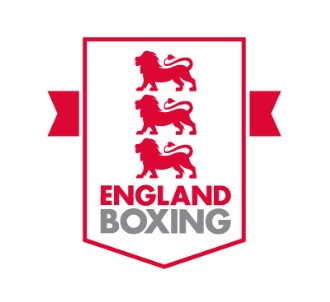 		Photography and videoEngland Boxing recognises that photography and video recording of children and young people participating in our sport is an essential element to the positive promotion of our sport, the following should be observed: (for the purposes of this section, photography will also mean video recording and telephone recording).England Boxing is committed to providing a safe environment for children and young people, to this end we shall ensure that all appropriate steps are taken to protect them from inappropriate use of their photographic or video images in the media, on the internet or elsewhere.It should be borne in mind that photographic images can be a source of identifying children when they are accompanied with personal information for example, ‘this is fifteen year old ‘X’ who is a member of the Abacus Club in Skelthorpe. He enjoys boxing, music and fishing’. This type of information is invaluable to a dedicated paedophile ‘groomer’.When assessing the risks of any situation where images are taken or intended to be taken, the primary factor is the potential for inappropriate use of such images. All professional photographers [who charge a fee for any part of their operation around amateur boxing or use the images for reproduction in any form] must be correctly registered with England Boxing DBS Umbrella Body  and be in possession of a current England Boxing Photographic License – at a tournament it is the Official in Charge’s responsibility to ensure this clause is adhered to;All children and young people must be appropriately dressed when they are subject to photography;Officials at clubs and tournaments should ensure that such photography focuses primarily on the sporting activity as apposed to a specific individual;No photography shall be permitted in dressing rooms or at weigh-ins where children are present;Photography of an event should represent a broad range of children and young people taking part which might include, boys and girls and ethnic minorities;Always seek to have captured the most positive areas of our sport where participants clearly enjoy the activity;If any child or young person or parent or guardian object to any form of photography at a club or tournament their wishes will be acted upon appropriately, in the case of a bout within a tournament, that bout will not be filmed or photographed;Video recording is acknowledged as a legitimate coaching aid. However, if it is to be used you should ensure that written parental consent has been obtained. Such films must be stored securely and handed to the child or parent or destroyed once their use is no longer justified;The recommended practice is that if a child is named in the media, that child’s photograph should not be included and vice-versa.It is good practice to ask all who enter changing rooms or weigh-in areas to disable their mobile telephones as many have photo recording facilities within them.These points are not intended to exclude appropriate photography by families and friends albeit, excludes these persons from photography in dressing rooms. Parental consent form templates are available on the England Boxing website.